БЕОГРАДСКА АСОЦИЈАЦИЈА ЗА ШКОЛСКИ СПОРТ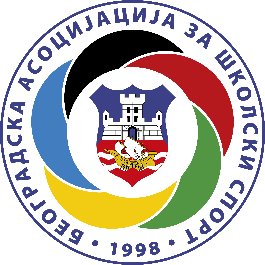 МАТИЧНИ БРОЈ: 17247417ПИБ: 101480999Наменски подрачун: 840-29051763-18Комерцијална банка рачун: 205-22884-15                              САГЛАСНОСТ РОДИТЕЉА ЗА ФОТОГРАФИСАЊЕ И СНИМАЊЕСвојим потписом дајем сагласност Београдској асоцијацији за школски спорт града Београда,  да моје дете може да буде фотографисано и снимано у форми видео записа, на школском спортском такмичењу.Фотографије и снимци ће се користити искључиво у педагошке сврхе у циљу мотивације школске деце да се баве спортом.У Београду,___________Потпис родитеља/старатеља_________________________Школа___________________